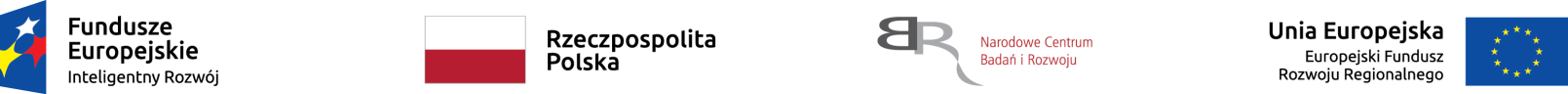 Umowa nr POIR.04.01.04-00-0105/19, z dnia 15.09.2020 r., o dofinansowanie projektu pt.: „Innowacyjne rozwiązanie wyciągarki szybowcowej z elektrycznym układem napędowym zasilanym z baterii akumulatorów", akronim BATWINCH, współfinansowanego ze środków Europejskiego Funduszu Rozwoju RegionalnegoZałącznik nr 2								……………………………….                                                                                               (pieczęć firmowa)  nazwa Wykonawcy:………………………………………………….…………………..........adres:……………………………………………………………………………………………tel.:  ……………………………                  fax.: ……………………………NIP: …………………………...                  REGON:…………………….….e – mail: ………………………..osoba do kontaktów z Zamawiającym: ………………………………………...................OFERTAdla  Instytutu Techniki Górniczej KOMAGGliwice ul.   Pszczyńska  37Oferujemy dostawę podzespołów elektryczno elektrotechnicznych i automatyki                  w niżej podanych cenach, w następujących jej częściach (zaznaczyć odpowiednie pola znakiem „X”):oferuję realizację dostawy w niżej podanych cenach:Termin dostawy przedmiotu postępowania  -  do 26.11.2021 r.OŚWIADCZENIA1. Oświadczamy, że zapoznaliśmy się z opisem przedmiotu zamówienia, nie wnosimy do niego zastrzeżeń oraz, że zdobyliśmy wszystkie niezbędne informacje potrzebne do przygotowania oferty, a także zrealizujemy zamówienie w terminie do 26.11.2021 r.2. Oświadczamy, że uważamy się za związanych niniejszą ofertą na czas 30 dni.3.  Akceptujemy realizację przedmiotu postępowania na podstawie zamówienia Zamawiającego,  uwzględniającego warunki i wymagania określone w niniejszej ofercie.*- niepotrzebne skreślić                                                                  ………………………………      Podpis WykonawcyNr częściZaznaczyć odpowiednie pola znakiem „X”Nazwa przedmiotu zakupuNazwa przedmiotu zakupuJednostkamiaryIlośćCena jednostkowa nettoWartość netto1Dławnica ( gwint M20x1,5; min. IP54; Mat: stal nierdzewna lub mosiądz, Średnica zewnętrzna przewodu  10...14mm, Materiał uszczelki  NBR) Złącze z uszczelkami: tak	Hummel 1.631.2000.50szt.42Nakrętka kontrująca kompatybilna z dławnicami o gwincie  M20x1,5, mosiężna lub ze stali nierdzewnej	Hummel1.161.2000.50szt..103Dławnica ( gwint M20x1,5; min. IP54; Mat: stal nierdzewna lub mosiądz, Średnica zewnętrzna przewodu  7...12 mm) 	Hummel1.691.2000.51szt.34Dławnica : gwint M40x1,5; min. IP54; Mat: stal nierdzewna lub mosiądz, Średnica zewnętrzna przewodu : ok. 25,5-26,0 mm (zakres 22-32mm)	Hummel 1.609.4000.50szt.25Nakrętka kontrująca kompatybilna z dławnicami o gwincie  M40x1,5, mosiężna lub ze stali nierdzewnej, grubość min. 4,5 mm	Hummel 1.161.4000.50szt.26Wtyczka 35pin (na piny żeńskie) typu 776164-1 prod. TE Connectivity	szt.27Piny żeńskie cynowane lub złocone, do wtyczki 776164-1 , prod. TE Connectivity, na przewody o średnicy co najmniej 0,5mm		Typu 770854-1 lub 770854-3 lub 770520-3 lub  770520-1szt.1008Rurka termokurczliwa  na przewód o średnicy 1,7-3,2 mm do drukarki Brother typu HSe211 biała (dopuszczalny zamiennik)	BrotherHse-211szt.3